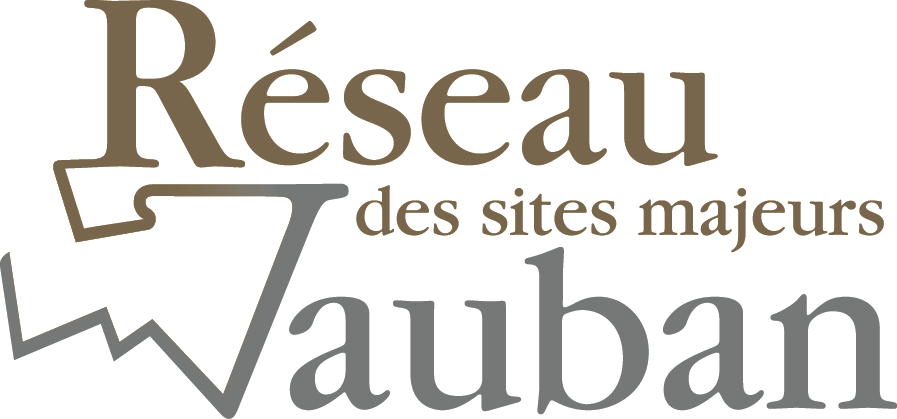 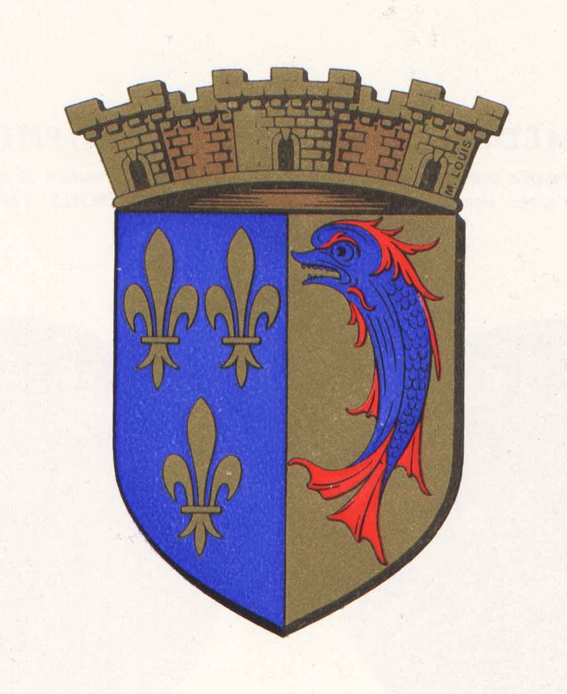 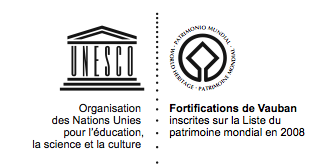 Si vos voisins ne reçoivent pas ce bulletin, qu’ils envoient leur adresse mail à  francois.raitberger@orange.frC’EST LE PRINTEMPS ?Sur les talons d’un hiver qui n’a pas été, le printemps est arrivé tôt avec ses matins encore frais et ses midis doux et lumineux.Puis est venu ce coup d’hiver printanier, ou de printemps hivernal, avec grand soleil et vent glacial, et il a fallu réécrire cette chronique qui parlait du réchauffement.Les fruitiers auront-ils résisté ? Dépassés par ce printemps bizarre, Mamert, Pancrace et Servais, la bande des trois saints de glace ravageurs de vergers de la mi-mai, auraient-ils perdu leur rôle de sentinelles ?Les stations de ski ont fermé les unes après les autres. Plus haut, les derniers randonneurs skient encore. Il est temps d’économiser les pneus neige usés sur le goudron. On les enlève. Mais la semaine suivante pourrait survenir, aussi imprévisible qu’habituelle, la grosse chute de neige du printemps. On pourrait se réveille avec 30 centimètres devant la porte. Faudra-t-il remettre les pneus ? Neige d’avril a courte vie, mais au bar chacun y va de son anecdote de neige de mai, voire de juin. Au troisième kir, on a vu neiger en août. Bon, pas en bas quand même.Les fenêtres sont grand’ ouvertes. On est saisi d’une frénésie de nettoyage. Il faut faire le tri pour le vide-grenier. On met de côté ces DVD déjà vus trois fois, cette polaire encore bonne mais qu’on n’aime plus, le vélo et la combinaison de ski de l’enfant qui a grandi. Et, pour rendre à César ce qui lui appartient, on  mettra au vide-grenier les bonnes-affaires-pas-si-bonnes-que-ça-et-devenues-immédiatement-inutiles que l’on y a achetées l’an dernier.Les anciens avaient créé la Saint-Guillaume, la fête de printemps pour réunir ceux que la neige avait séparés depuis la Saint-Luc. Même si les hivers ne sont plus ce qu’ils étaient, on s’était quand même calfeutrés. On a soudain envie de retrouver les amis, qui de leur côté ont une urgente envie de nous revoir. Les invitations se croisent, on va se voir deux fois dans la semaine. La vie reprend. On va faire le jardin. Bientôt on aura même oublié l’hiver.LE TEMPS DéTRAQUéLes dictons de saison :Beau temps à la Saint-Anicet (17/4) annonce un bel été.Entre Georget (23/4) et Marquet (25/4) en un jour l’hiver se met.S’il gèle à la Saint-Georges de cent bourgeons en restent 14.Saint Pancrace, Servais et Boniface (15/5) amènent souvent de la glace.Au printemps ramènent l’hiver Pancrace Servais et Mamert.Avant Saint-Servais point d’été; après, plus de gelée.Les annales (Transitons de Molines et Dauphiné Libéré) rappellent les anomalies météo :Comme ces années-ci, parfois la neige venait tard : la coutume voulait que les hommes du Haut Queyras aillent graver leurs noms et la date prés du col Agnel quand la neige n’était pas encore tombée en début d’année.Par exemple le 1er février 1672 ; et le 6 janvier 1775 « il n’y avait point de neige à la montagne de l’Agnel et les bestiaux parquaient partout »Ils y allèrent aussi le 17 janvier 1731. Mais la neige vint le lendemain et il en tomba sept pieds (2m30).En 1989, la neige se fit attendre jusqu’à la mi-février, et en 1990 jusqu’à fin janvier.Parfois la neige vient tard : Le 31 mai 1965 il neige jusqu’au Mont Ventoux. Le 8 juin 1956 il neige à 1300 m dans les Hautes Alpes, 15 cms au Lautaret.Le 19 juillet 1969 une avalanche emporte un troupeau de moutons en Ubaye.Le 18 juillet 1981 il tombe 30 cms au Lautaret. En 1996 la neige empêche le Tour de France de passer le col du Galibier qui est à nouveau fermé le  11 juillet 2000. Mais en 2002 il fait 29° à Arvieux à mi-juin.Les annales racontent aussi les catastrophes de printemps :Le 20 mai 1728, une inondation emporta de nombreuses maisons dans le Queyras. Les hommes d’Abriès allèrent sonner les cloches pour donner l’alerte et se trouvèrent bloqués dans le clocher. « Le jour suivant on voyait passer les morts que l’eau avait déterrés…et il noya un homme de La Chapelue jusques à Mont-Dauphin ».Le 11 mars 1946 une avalanche dévaste le hameau de l’Echalp déjà ravagé en 1885. Fin juin 1957 les torrents emportent de nombreux ponts en Queyras et Ubaye. NOUVELLES DE MONT-DAUPHINFrank Neveu à nouveau récompensé pour « Le voyage de l’eau », qu’il a filmé au fil de la Durance des glaciers des Ecrins à la Provence.Le Montdauphinois a reçu le grand prix  du Festival de l’oiseau et de la nature d’Abbeville. « Le voyage de l’eau » avait déjà été primé à Namur. Il avait été déclaré meilleur film pédagogique au festival international du film de Menigoute, et avait reçu le Hérisson d’Or du Festival international du film nature et environnement à Grenoble en février.Nouveaux artisans en mai à Campana: Claire Marcoz y ouvrira une librairie et un atelier d’écriture Magali Oliva y fabriquera et enseignera comment faire des meubles en cartonVélos électriques : Le Pays du Grand Briançonnais et la commune de Mont-Dauphin offrent une prime de 400+100=500 € à l’achat de vélos électriques. Mont-Dauphin limite sa participation à 1 000 € soit 10 vélos qui seront désignés par tirage au sort s’il y a plus de 10 demandeurs.Conditions : un seul vélo, neuf, sur facture, par demandeur.Retirez les dossiers à la mairie. 04 92 45 18 34  mairie.montdauphin@wanadoo.fr Le DÎNER DE RUE aura lieu le samedi 8 juillet rue Cabrié.Des massifs en pleine terre remplaceront les bacs à fleurs devant les façades des habitations place Vauban. Cartes d’identité : En  raison des nouvelles normes biométriques, la mairie de Mont-Dauphin ne peut plus recevoir les demandes de carte d’identité nationale depuis le 8 mars (c’était déjà le cas pour les passeports). Mais elle peut fournir les formulaires jusqu’à épuisement des stocks.Vous devez désormais vous rendre à la mairie de Guillestre après avoir pris RV au 04 92 45 04 03, ou dans l’une des mairies suivantes : Aiguilles, l’Argentière, Briançon, Chorges, Embrun, Gap, Laragne, Monétier, Serres, St-Bonnet en Champsaur, Veynes. VOUS NE POURREZ PAS DIRE QUE VOUS NE SAVIEZ PASLes chiens ne doivent pas errer en liberté à Mont-Dauphin. Les crottes des chiens de quelques-uns sont une nuisance pour tous.Le stationnement est interdit dans la rue principale (rue Catinat) à toute heure sauf arrêt minuteASSOCIATIVEMENT VÔTRELe Comité Mont-Dauphin-UNESCO a tenu son assemblée générale et réélu André Frézet à sa présidence.-- Le comité et la Manufacture royale de Mont)-Dauphin organiseront les 2, 3, 4 et 5 aout les « Journées Vauban », une évocation-simulation d’un siège de Mont-Dauphin avec des reconstituants (les régiments du passé) en costume d’époque. Pendant quatre jours les techniques d’attaque et défense de la fin du XVIIème seront expliquées et illustrées avec un simulacre de fermeture des portes, installation des assiégeants à l’extérieur avec gabions et tranchée d’attaque. Des animations de rue se dérouleront à l’intérieur. Les bénévoles sont les bienvenus. S’adresser à André Frézet ou Hervé Masse-- Les mardis 18, 25 juillet et 1, 8, 15 et 22 août démonstration de métiers anciens (taille de pierre,  travail du chanvre, construction de gabions, mantelet, palissades de défense, percement d’un bourneau.-- Les jeudis 22 et 27 juillet,  10, 17 et 25 août, promenades « sur les chemins de l’eau de la pierre et du feu ». Renseignements et réservations auprès de la guide 06 61 76 58 45.-- Les bénévoles du Comité assureront l’ouverture de l’église l’après-midi du 10 juillet au 20 août (sauf le weekend) et pour les journées du patrimoine le 16-17 septembre.  asso.montdauphinunesco@orange.frLe Cactus des remparts lance un appel à exposants pour- un marché d’artisans, producteurs et créateurs les 19 juillet et 18 août (avec animations de rue et musique)- un marché des métiers anciens les 3-4 août autour des « Journées Vauban » (avec démonstrations, déguisements).Le Cactus met des patrons (jupe et tablier, chemise femme et homme, pantalon homme) à disposition de ceux qui veulent se confectionner un costume pour les évènements de l’été. lecactusdesremparts@gmail.comLe Comité des fêtes a tenu son assemblée générale et élu Cyr Piaton a sa présidence.Premier rendez vous avec le comité des fêtes le lundi 8 mai, pour le vide grenier de Mont-Dauphin! Réservez votre emplacement auprès de l'office de Tourisme du Guillestrois-Queyras. Contactez comitedesfetes.montdauphin@gmail.com pour aider et "bénévoler" pour cette journée. LA VIE DES SITES MAJEURS DE VAUBANMont-Dauphin accueillera du 28 au 30 juin l’assemblée générale du Réseau des sites majeurs de Vauban (RSMV).Au programme : Inauguration de la restauration du Cavalier 104, ateliers de réflexion à l’arsenal sur sites et développement des territoires, visites de la place forte et de Briançon.Présentation du projet de reconversion du Fort des Têtes à Briançon en complexe comprenant deux hôtels, un centre de congrés, des logements et des commerces.-- Le Réseau a ouvert la procédure d’extension du RSMV à trois autres sites Vauban (Lille, Le Quesnoy, Neu-Breisach-am-Rhein en Allemagne).   -- Pour mémoire, le RSMV groupe les 12 fortifications Vauban classées au Patrimoine mondial de l’UNESCO : Mont-Dauphin, Arras, Longwy, Neuf-Brisach, Besançon, Briançon, Mont-Louis, Villefranche-de-Conflent, Blaye/Cussac/Fort-Médoc, St-Martin-de-Ré, Camaret, St-Vaast/La Hougue. DU COTé DES MONUMENTS NATIONAUXDU CÔTE DES MONUMENTS NATIONAUXRendez-vous aux jardins le samedi-dimanche 3-4 juin avec la Ligue de protection des oiseaux, découvrez les différents gîtes des animaux et fabriquez votre nichoir. 6 € (gratuit pour les moins de 26 ans), sur réservation 04 92 45 42 40.La fortif’ insolite dimanche 18 juin en partenariat avec le Réseau des sites majeurs de Vauban, pour la deuxième année :Découverte sensorielle de Mont-Dauphin : Yoga sur le rempart face aux montagnes, parcours sensoriel et collation au jardin. 10 €, sur réservation.Gourmands d’histoire les mercredis 19 et 26 juillet, 9,16 et 23 août visite, histoire et atelier cuisine. 11,50 € sur réservation. Pour la deuxième année à Mont-Dauphin.VOIR LE CALENDRIER DE MICHELE MONT-DAUPHIN 2017 (dans le sens horaire)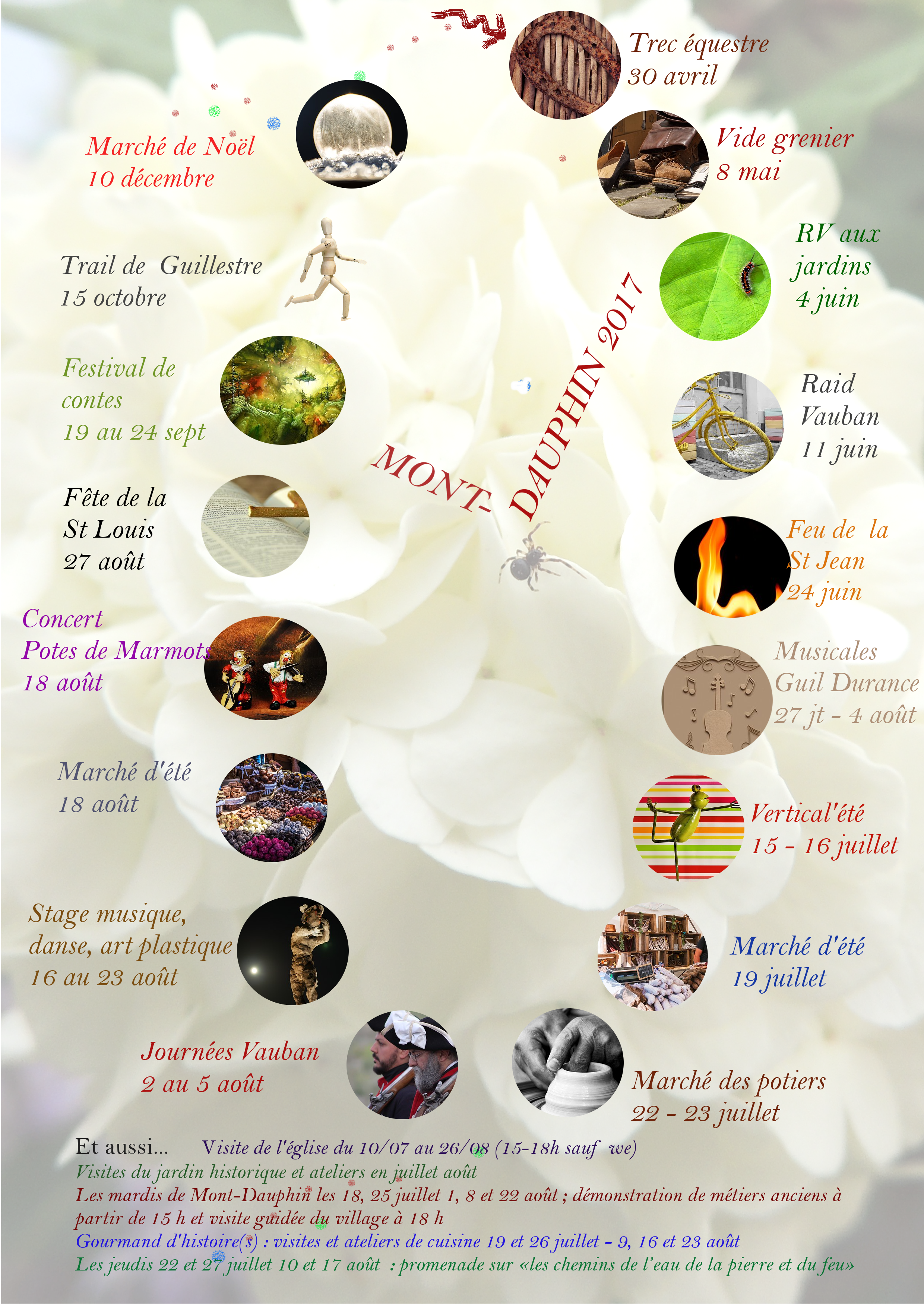 